短期气候趋势预测 洞口县气象台          (第10期)       2022年10月1日洞口县2022年10月气候趋势预测一、历年气候概述10月北方冷空气开始频繁活动，其势力也逐渐加强，月平均气温降至19℃以下。雨量比9月份有所增加，历年平均温度为11.7℃,少数年份有秋旱发生。二、月趋势预报预计10月份平均气温19.0～20.0℃，较常年同期偏高；月降水量30～45毫米，较常年同期偏少5～6成左右，月降水日数为3～4天。预计10月份主要降温、降水过程约出现在：上旬中期、中旬中期、下旬前期、下旬中后期。全县月平均气温、降水量预测月降水量及平均气温预测表四、10月上旬预报预计10月上旬平均气温为23.0～25.0℃，较常年同期偏高；旬降水量0～5毫米，较常年同期偏少，旬雨日1～2天。旬内主要降温降水天气过程：1日至4日我县以晴热天气为主；5日至旬末有次降温降水天气过程。五、对策与建议1.近期我县无明显降雨，各地气象干旱将进一步发展，需加强蓄水保水，注意节约用水，确保居民生活和农业用水安全。2.抓住有利时机，在确保安全的前提下，开展好人工增雨作业。    要素值区域月降水量(mm)月降水量(mm)月降水量(mm)月平均气温(℃)月平均气温(℃)月平均气温(℃)    要素值区域历年平均预测值趋势历年平均预测值趋势洞口87.640偏少5成18.219.0偏高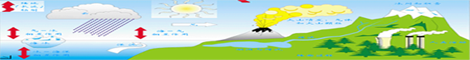 